CURRICULUM VITAE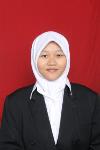 Fita Fitriana RochmawatiMarch 11, 1992Address  : Bojong Rt 11/05 Hadiluwih, Sumberlawang Sragen (+62)85257292594 (sellular)Skype: fitachan / YM: fitanajma / Email: stffro1@gmail.comfacebook.com/ummughazirochma / facebook.com/indonesiancontentwriter EducationsDevelopment Economic Bachelor from Airlangga University(UNAIR) with GPA 3.48 (2009-Maret 2013)Islamic Boarding High School of MTA Surakarta in Major of Natural Science (2006/2007 – 2009)Islamic Boarding Junior School of MTA Gemolong (2003/2004 – 2006)Elementary school of Hadiluwih I Bojong Kec. Sumberlawang (1997/1998 – 2003)Aisyiah Kindergarden I Bojong (1995/1996 – 1997)HONOURS AND PRESTATIONSFinalist of National Science Olympiad of Phisycs in 11 March University (2009)The Most Widely Memorizing The Quran in High School of MTA- 5 juz (2009)Finalist of National Student Science (PIMNAS XXIII) in Mahasaraswati University Bali (2010)The Champion of National Student Science of Unair (2011)Scholars of Merit Scholarship by Higher Education Institution (DIKTI) (2012)Scholars of Program of “17th Summer Institute in Statistical Genetics” by University of Washington, USA (2012)Representator as General Assembly for Uganda in Nusantara Model of United Nation (NuMUN) by Ministry of Foreign Affairs (2012)Representator as European Union for Austria in Jakarta Model United Nation (JMUN) by ISAFIS (2012)Scholars of HDCA Conference in Balai Kartini Jakarta (2012)Organisation and Extracurricular Activities(2009 – 2010) staff of HRD UKF Islam (Mossaic)(2009 – 2010) Staff of HRD Hima EP  (2010 -2011) Staff of Department of “Creative Writing” PIMNAS CENTER in Science Div of Execituve Student Organisation of UNAIR(2011 – 2012) Secretary of Airlangga Entrepreneur Community UNAIR(2012 – 2013) Staff of Education div of SWAYANAKA SOCIETY Indonesia Reg.Surabaya (society of students who loving unwell childern)(2013) Treasurer of SWAYANAKA Regional Surabaya(Maret 2014) FOUNDER OF SWAYANAKA SOCIETY Indonesia IN SOLO REGION(Agustus 2014-now) HEAD OF SWAYANAKA Regional SoloINTERNSHIP AND WORK EXPERIENCESStaff of Departement Internal Training in Center of Data and Finance Analysis of Indonesia (2011-April 2012)Marketing Agent of Prudential Life Insurance (2011 – now)Manager of Departement Training And Research in Center of Data and Finance analysis of Indonesia (April 2012 – April 2013)Asistent of Shareholder in PT.BPRS Mandiri Mitra Sukses, Gresik (2013)FREELANCE WRITER IN AlMar’ah MAGZ, Jateng Pos NEWS PAPER, Panjebar Semangat MAGZ, etc (2013-2014)CONTENT WRITER IN : http://tj98.blogspot.com , http://barqibrothers.com , http://kerjanya.net (UNDER FIRM OF disrupt-IT Hongkong), http://infactcollaborative.com, http://tamarindogroups.com, http://silentreader.com, http://casualsmerch.com, http://jasaonline.bukainfo.com, http://hello-pet.com (under GL.PTE.Ltd-Japan), http://tonjoo.com/softcases, http://samcopajak.com and many more.Freelance Writer at http://sribulancer.com/user/roch, http://odesk.com ABILITIES:LANGUAGE: Java(mid and east), bahasa, english (USA) and ArabicWRITING: Science Writing, Non-fiction/fiction, creative writing, content/blog writing, copy writing, and many more all about writing is my passion IT: Blog Managing (intermediate), Broadcasting (Radio DJ, MC, dll), Ms. Office, Excel, Ppt, Photoscape, etc and data entry, data processing (Eviews, SPSS, dsb)OTHERS: COOKING, Travelling, dan DISCUSSION